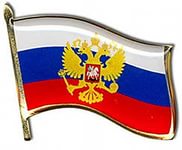 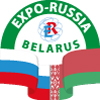 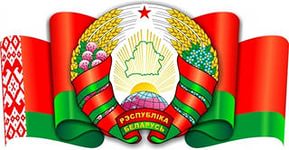 ДЕЛОВАЯ ПРОГРАММА ВТОРОЙ РОССИЙСКО-БЕЛОРУССКОЙ ПРОМЫШЛЕННОЙ ВЫСТАВКИ         «EXPO-RUSSIA BELARUS 2017» И «МИНСКОГО БИЗНЕС-ФОРУМА».Республика Беларусь, г.Минск,  21-23 июня 2017 г.20 июня, вторник (до официального открытия выставки)12:00-13:00 Пресс-конференция с участием руководителей Оргкомитета, Постоянного комитета Союзного государства России и Беларуси, Посольства России, Торгпредства, Делового центра экономического развития СНГ, Российско-Белорусского делового совета и Президента МАФМ, для российских и белорусских журналистов, посвященная открытию выставки. Место проведения: Национальный Пресс-центр РБ, г.Минск, ул.Октябрьская, 5 21 июня, среда 12:00-13:20 Церемония официального открытия выставки «EXPO-RUSSIA BELARUS 2017» и «Минского Бизнес-форума Россия-Беларусь» с участием представителей руководства двух стран и Союзного государства.Приветствие Госсекретаря Союзного государства России и Беларуси Г.А.РАПОТЫВозможно участие Заместителя Председателя Правительства РФ А.В.ДВОРКОВИЧАВозможно участие Заместителя Премьер-Министра Беларуси В.И.СЕМАШКОВозможно приветствие Вице-Премьер министра России Ю.П.ТРУТНЕВАПриветствие Чрезвычайного и Полномочного Посла России  А.А.СУРИКОВА (зачитывание Приветствия Министра иностранных дел России» С.В.ЛАВРОВА)Приветствие Министра иностранных дел Республики Беларусь В.В. МАКЕЙПриветствия от регионов России: Губернатора Новосибирской области В.Ф.ГОРОДЕЦКОГО и Первого заместителя Председателя Правительства Рязанской области С.А.САМОХИНА. Осмотр экспозиции официальными лицами и почетными гостями. 13:20–15:30 Конференция на тему: «Перспективы расширения экономического и инновационного сотрудничества России и Беларуси в рамках Союзного государства и Евразийского экономического союза». Ожидается выступление Торгпреда России в Минске К.В.АРТЮШИНА (в стадии согласования), Генерального директора Ассоциации «Центр исследований экономического развития стран СНГ», профессора факультета международных отношений Санкт-Петербургского госуниверситета Н.М.МЕЖЕВИЧА, сотрудников Представительства  «ЭКСАР» в Беларуси, банка «БелВЭБ»,  других банков РБ.  Принимают участие: Генеральный директор ГПО «Минскстрой» Н.В.МИЛОШЕВСКИЙ, Первый заместитель И.С.МАЦУР, заместитель О.Д.ШВЕЦ, начальник Отдела ВЭД С.С.ВАСИЛЕВСКАЯ (предпоагается их участие также в круглом столе по строительству).  В случае положительного решения дополнительно будет организована церемония торжественного подписания Соглашения о создании Совместного венчурного фонда с участием Гендиректора ОАО «Российский венчурный фонд» И.Р.АГАМИРЗЯНА и Председателя Госкомитета по науке и технологиям Беларуси А.Г.ШУМИЛИНА.15:30-18:30 Пятое Заседание Российско-Белорусского Делового Совета. Тема заседания: уточняется. Участвует Генеральный директор УП "Минское отделение БелТПП» ФЕДОРЧУК Александр Алексеевич. Модератор  - Управление внешних связей АО АКБ «Новикомбанк», РБДС.  Место проведения: Конференц-зал НВЦ «БелЭкспо».22 июня, четверг  «Контактно-кооперационная Биржа деловых контактов в формате «В-2-В». Проходит 21-23 июня на стендах участников. Организатор: ОАО «Зарубеж-Экспо» совместно с Минским отделением БелТПП.10:00 – 12:00 Круглый стол, организованный совместно с Министерством образования Беларуси и Национальной Академией наук Республики Беларусь. Участвует делегация Министерства образования и науки Российской Федерации. Предполагается участие Министра образования Республики Беларусь М.А.ЖУРАВКОВА и Председателя Президиума НАН Беларуси В.Г.ГУСАКОВА. Намеченные темы: «О перспективах расширения сотрудничества России и Беларуси в сфере науки, высшего и среднего образования», на котором отдельно будет выделено научное сотрудничество в вопросах формирования научно-технических программ, реализуемых в рамках Союзного государства в области радиоэлектроники, информационных и космических технологий. Для участия в мероприятии приглашены Ректоры Белорусского госуниверситета С.В.АБЛАМЕЙКО, Университета транспорта Беларуси В.И.СЕНЬКО, Университета информатики и радиоэлектроники М.П.БАТУРА, Аграрного технического университета И.Н.ШИЛО, представители научно-технических организаций НАН Республики Беларусь: РУП «Геоинформационные системы», «Объединенный институт проблем информатики», «Объединенный институт машиностроения», «Институт тепло и массообмена им.А.В.Лыкова», Институт физики им.Б.И.Степанова и другие. Научный сотрудник ИТМО Н.О.ЯНЫКИНА представит доклад «Новые формы инновационного бизнес-образования».Место проведения: Конференц-зал НВЦ «БелЭкспо».12:00 - 13:50 Круглый стол, организованный совместно с Министерством архитектуры и строительства РБ «О подготовке нормативной базы создания единого рынка строительных услуг России и Беларуси» с возможным участием Министра А.Б.ЧЕРНОГО, руководителей: «Белпромпроект», «Квадроэнерго», «БелТЭИ», «Стройтрест №3 Ордена Октябрьской революции», «Гомельский домостроительный комбинат», «Минский завод строительных материалов», а также российских компаний: АО «Фильтр» из Калужской области, завод «Стройтехника» г.Златоуст, «Обнинская термоэлектрическая компания», «Тюменские системы водоочистки», ЗАО «ЭКОН» (Калуга), «ВИТТОРГПРОМ», «Эдванс Строй-М».  Участвуют: Начальник юридического отдела Н.Б.Тарасов и ведущий специалист Отдела государственных закупок Н.А.Лапацкая от Универсальной биржи РБ, два участника: ОАО «ИНКОТЕХ». Доклад:  «Композитная сетка BASIS» представит А.В.Малашкин Гендиректор ООО «Комбинат композитных материалов», г. Саранск, Республика Мордовия 
Место проведения: Конференц-зал НВЦ «БелЭкспо».14:00 – 15:30  Круглый стол, организованный совместно с Министерством транспорта и коммуникаций РБ. Приглашен Министр А.А.СИВАК, Первый заместитель Е.В.РОГАЧЕВ, руководители: Департамента авиации, Главного управления автомобильных дорог, Управления городского пассажирского транспорта. ГУ «Белорусская железная дорога». Запланировано участие ОАО «РЖД», Минтранса России. Приглашены представители иностранных автомобильных концернов, осуществляющих сборку в России: «Тойота», «Форд», «КИА», «Ниссан», «БМВ». Принимает участие Заместитель Директора по экономике и финансам ООО «АВАНТРЕЙЛ» А.В.БОРТНОВСКИЙ, «Томские транспортные линии» - Б.КУЗНЕЦОВ и А.МАЛЮТИН. С докладом «Информационные системы на транспорте» выступит С.Л.ГОРЕЛИК из Санкт-Петербургского Университета ИТМО (Университет Информационных технологий, механики и оптики). Ожидается участие Заместителя  Начальника Белорусской железной дороги В.В.БАЛАХОНОВА, Первого заместителя  начальника службы грузовой работы и внешнеэкономической деятельности  А.А.ЕВСЮКА и  заместителя директора  по транспортно-экспедиционному обслуживанию  государственного предприятия «БТЛЦ». Предлагаемые темы:– «О транспортном сотрудничестве России и Беларуси в рамках Союзного государства». – «О сотрудничестве России и Беларуси в сфере связи и телекоммуникаций». Место проведения: Конференц-зал НВЦ «БелЭкспо»16:00 – 17:30  Круглый стол, организованный совместно с Министерством энергетики Беларуси. «Актуальные вопросы взаимодействия России и Беларуси в области традиционной, ядерной и альтернативной энергетики» Приглашен Министр энергетики Республики Беларусь В.Н.ПОТУПЧИК. Запланировано выступление Первого заместителя Министра энергетики Л.В.ШЕНЦА на тему: «Основные достижения и перспективы развития Белорусской энергосистемы».  Заместитель  директора  по ядерной энергетике Министерства энергетики В.М.ПОЛЮХОВИЧ выступит с докладом «О реализации ядерной  энергетической программы в Республике Беларусь», уточняется тема доклада М.В.ФИЛИМОНОВА  -  Генерального  директора  РУП «Белорусская АЭС». Предусмотрены выступления представителей ОАО «Белэнергоремналадка» и РУП «Белнипиэнергопром» по вопросам сотрудничества с Российской Федерацией. Ожидается присутствие представителей: «Белоозерский энергомеханический завод», «Белорусская АЭС», ГПО «Белэнерго», ГПО «Белтопгаз», АО «Атомтехэнерго». Предполагается рассмотреть реализацию Научно-технической программы Союзного государства «Разработка технологий изучения недр России и Беларуси». Полагаем целесообразным обсудить с белорусскими партнерами перспективу совместной реализации проектов в Латинской Америке и ЕАЭС. Присутствуют три представителя ГНУ «Институт энергетики НАН Беларуси», «НПЦ НАН Беларуси по биоресурсам» (Зав.сектором С.Л.МАКСИМОВА), ГНУ «Физико-технический институт НАН Беларуси» (д.т.н.И.Л.ПОБОЛЬ и И.И.ВЕГЕРА). Представитель РНПУП «Центр светодиодных и оптоэлектронных технологий НАН РБ выступит на тему: «Энергоэффективная светодиодная техника: от научных исследований и разработок до практического внедрения в странах Таможенного союза». От АО «Атомтехэнерго» выступают А.В.ДОБРОВ с докладом «Диагностическое обеспечение для электроприводной арматуры» и С.А.АРТЕМЬЕВ «Разработка и применение перспективного оборудования контроля водно-химического режима АЭС». Без доклада: Главный инженер  ЗАО «ЭКОН» (Калуга) М.А.ЧЕРНОВ и менеджер В.А.НЕПЕРШИН. От ООО «ОТК» А.А.УЛАНОВСКИЙ и Е.А.НИКОНОВА, ООО «Венд» Н.Е.ИВАНОВА, «ДАУ ЮРОП» - А.С.КУЛИК, Начальник Отдела торгов металлопродукцией Е.Л.БУРЕЙКО от Универсальной торговой биржи РБ.Место проведения: Конференц-зал НВЦ «БелЭкспо».23 июня,  пятница10.00 – 12.00 Круглый стол российских бизнесменов с Торгпредством РФ в Беларуси.Место проведения: Конференц-зал НВЦ «БелЭкспо».11:00 По просьбе российских участников дополнительно организована рабочая встреча представителей регионов России с руководством и сотрудниками Министерства торговли Республики Беларусь.Место проведения: Конференц-зал НВЦ «БелЭкспо».Аналогичное мероприятие готовится для встречи делегаций регионов с Министерством труда и социальной защиты РБ. Место проведения и время уточняются. «Контактно-кооперационная Биржа деловых контактов в формате «В-2-В». Проходит 24-26 июня на стендах участников. Организатор: ОАО «Зарубеж-Экспо» совместно с Минским отделением БелТПП12:00 – 13:50 Круглый стол, организованный совместно с Министерством сельского хозяйства и продовольствия Беларуси. Тема: Перспективы расширения импорта продуктов питания, в том числе  овощей и фруктов из Беларуси в Россию. Современная техника для сельскохозяйственной отрасли. Презентация компаний. Ожидаем участия Министра Л.К.ЗАЯЦ, заместителя Л.А.МАРИНИЧА, руководителей Главного управления интенсификации животноводства и Главного управления растениеводства. Принимает участие РУП «Научно-практический центр НАН Беларуси по продовольствию» Доклад Генерального директора З.В.ЛОВКИС «Роль науки в развитии перерабатывающих отраслей пищевой промышленности Беларуси», дополняет Д.А.ЗАЙЧЕНКО – Заместитель ГД по инновационной работе и внедрению. Доклад Гендиректора НПЦ по механизации сельского хозяйства С.Г.ЯКОВЧИК «Технические средства для реализации инновационных технологий производства сельскохозяйственной продукции в Беларуси на современном этапе», Выступают представители ОАО «Приборостроительный завод «ОПТРОН», от ОАО «Ветзоотехника» Н.С.СТЯЖКИНА и А.А.ВЕДИЩЕВ. Доклады Сибирского отделения РАН «Вклад сибирских ученых в аграрную науку» - В.К.КАЛИЧКИНА и Гендиректора «Биоамид» С.П.ВОРОНИНА «Проблемы продвижения инновационных технологий на рынках России и Беларуси». Место проведения: Конференц-зал НВЦ «БелЭкспо».14:00 - 15:30 Круглый стол, организованный совместно с Министерством здравоохранения РБ «О проведении согласованной политики в сфере здравоохранения в рамках реализации Концепции социального развития Союзного государства России и Беларуси». Приглашены: Начальник Главного управления медицинской помощи Е.Л.БОГДАН, Директор Департамента фармацевтической промышленности В.Е.ШЕВЧУК, Начальник Отдела медицинской техники Д.В.ГРИНЬКО, руководители Белорусского медицинского университета, Республиканской больницы «Гайтюнишки», «Белорусского товарищества инвалидов по зрению», НПЦ «Трансплантация органов и тканей», Института генетики и цитологии, РНПЦ неврологии и нейрохирургии. Намечено обсуждение проектов в области информатизации здравоохранения и телемедицинских технологий. Намечено выступление Гендиректора Ассоциации российских фармацевтических предприятий В.А.ДМИТРИЕВА на тему: «2016 год – новые возможности, новые риски. Взгляд бизнеса на развитие единого рынка лекарственных средств». Представитель Университета ИТМО С.В.МЕЛЬНИЧЕНКО выступит с докладом «Приборы телемедицины».16:00 Торжественное вручение дипломовПредполагается  также рассмотреть возможность проведения на полях выставки заседания «Межакадемического совета по проблемам развития Союзного государства», включающее подведение итогов конкурса на соискание трёх премий РАН и НАН  «За выдающиеся научные результаты, полученные российскими и белорусскими учёными», а также объявленного НАН Беларуси и Сибирским отделением РАН конкурса проектов фундаментальных исследований «НАНБ (БРФФИ) - СО РАН-2015» с целью консолидации усилий на актуальных направлениях. Намечено определить возможности подписания «на полях выставки» Соглашения о сотрудничестве между российскими и белорусскими вузами. Принимают участие Руководитель Представительства Россотрудничества В.Л.МИЧУРИН и Начальник отдела образования Н.И.ИПАТЬЕВА. P.S. В случае подтверждения участия ряда специализированных российских компаний предполагается дополнить деловую программу мероприятиями по линии промышленной безопасности и охраны труда Данная тема намечена к обсуждению на круглых столах: в Министерстве энергетики РБ (Приглашены: начальник Отдела госэнергонадзора и охраны труда Д.А.Дерягин, начальник Департамента по надзору за безопасным ведением работ в промышленности МЧС РБ А.Г.Кудряшов, начальник Отдела ядерной и радиационной безопасности МЧС С.А.Стацевич). Эти вопросы будут затронуты на заседании Российско-Белорусского делового совета и круглых столах в Минздраве и Минтрансе. На стенд можем пригласить руководителей промышленных предприятий, выпускающих аварийно-спасательное, противопожарное оборудование, средства индивидуальной защиты. К примеру, НПК "Сфера промышленной безопасности", "АРМИРОС", НИИ пожарной безопасности, ЗАО "НОВАТЕХ", "МЕГАСПЕЦ", Центр охраны труда и промышленной безопасности".                                 ПРОСИМ  ПРОИНФОРМИРОВАТЬ ОРГКОМИТЕТ              О НАМЕРЕНИИ ВАШЕЙ КОМПАНИИ ПРИНЯТЬ УЧАСТИЕ В КРУГЛЫХ СТОЛАХ            (С УКАЗАНИЕМ ФИО докладчиков, ТЕМЫ ВЫСТУПЛЕНИЙ И ПОЖЕЛАНИЙПО СОСТАВУ УЧАСТНИКОВ С белорусской СТОРОНЫ).              Директор выставки ЗАБЕЛИНА  Светлана Анатольевна, zabelina@zarubezhexpo.ru                  +7 (495) 721-32-36;  637-36-66, 637-50-79; 637-36-33; Тел.: +7 (499) 766-99-17Директор по международному сотрудничеству (деловая программа)НИКОЛАЕВ Анатолий Павлович, nikolaev@zarubezhexpo.ru 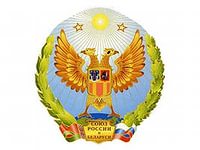 